Внеочередное заседание                                                   28-го созываРЕШЕНИЕ10 апреля  2023 года                                                                                         № 202О внесении изменений в решение Совета сельского поселения Челкаковский  сельсовет муниципального района Бураевский район Республики Башкортостан от 22 января 2014 года № 183 «Об утверждении Положения о бюджетном процессе в сельском поселении Челкаковский сельсовет муниципального района Бураевский район Республики Башкортостан»              В соответствии с пунктом 3 статьи 81 Бюджетного кодекса Российской Федерации, Федеральным законом от 21.11.2022 № 448-ФЗ «Федеральный закон от 21.11.2022 № 448-ФЗ "О внесении изменений в Бюджетный кодекс Российской Федерации и отдельные законодательные акты Российской Федерации, приостановлении действия отдельных положений Бюджетного кодекса Российской Федерации, признании утратившими силу отдельных положений законодательных актов Российской Федерации и об установлении особенностей исполнения бюджетов бюджетной системы Российской Федерации в 2023 году», Совет сельского поселения Челкаковский  сельсовет муниципального района Бураевский район Республики Башкортостан решил:               1. Внести в решение Совета сельского поселения Челкаковский  сельсовет муниципального района Бураевский район Республики Башкортостан от 22 января 2014 года № 183 «Об утверждении Положения о бюджетном процессе в сельском поселении Челкаковский  сельсовет муниципального района Бураевский район Республики Башкортостан» следующее изменение:        1). в пункте 2 статьи 24 слова «, и не может превышать 3 процента утвержденного указанным решением общего объема расходов»  исключить.        2. Настоящее решение вступает в силу со дня его подписания.       3.Обнародовать настоящее решение на официальном сайте и информационном стенде администрации сельского поселения.       4. Контроль за выполнением настоящего решения возложить на постоянную комиссию по бюджету, налогам и муниципальной собственности.Председатель Советасельского поселенияЧелкаковский сельсовет муниципального района Бураевский район Республики Башкортостан                                                 Р.Р.Нигаматьянов                                     Башҡортостан РеспубликаhыБорай районы  муниципаль районынын Салкак  ауыл  советыауыл  биләмәhе   Советы452973,  Салкак ауылы, Пинегин  урамы, 8Тел. 8 (347 56) 2-54-59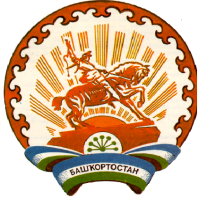 Республика БашкортостанСовет сельского поселения  Челкаковский сельсовет муниципального районаБураевский район452973, с.Челкаково, ул.Пинегина , 8Тел. 8 (347 56) 2-54-59